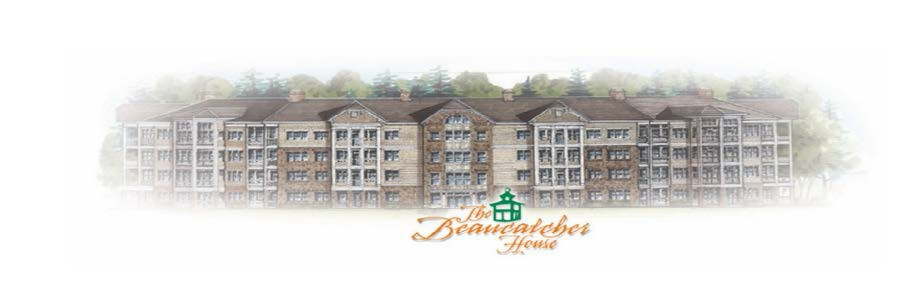 Approved Outside Ceiling Fan ReplacementEffective May, 2020Outddor fans are the homeowners’ responsibility.  The homeowner may completely remove them or replace them.  The replacement fan(s) must be: 48-52”5 BladesDark BrownIf a lighting kit is desired, it must be the single, rather convex globe fixture.